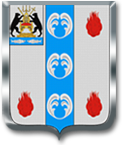 Контрольно-счетная  Палата   Поддорского муниципального района175260 Новгородская область, Поддорского района, село Поддорье, улица Октябрьская, дом 26                     тел. 8 816 58 71-418, т/факс 71-418  E- mail: ksp.pod2012@yandex.ru__                                                                                                                                                                                                                                                                                     ЗАКЛЮЧЕНИЕ № 11 на проект решения Совета  депутатов Поддорского сельского поселения  «О внесении изменений в решение Совета депутатов Поддорского сельского поселения   от  14.12.2018 № 113 «О бюджете Поддорского сельского поселения на 2019 год и плановый период 2020 и 2021 годов»         Заключение  подготовлено в соответствии с нормами Бюджетного Кодекса РФ,  п.1 раздела 3 «Положения о  Контрольно-счетной Палате Поддорского муниципального района», п.38. решения  Совета депутатов Поддорского сельского поселения от 10.11.2016 № 42 «О бюджетном процессе в Поддорском сельском поселении»  и на основании проекта решения Совета депутатов Поддорского сельского поселения от **.02.2019 № *** «О внесении изменений в решение Совета депутатов Поддорского сельского поселения от 14.12.2018 № 113 «О бюджете Поддорского сельского поселения на 2019 год и плановый период 2020 и 2021 годов»  представленного комитетом финансов Администрации Поддорского муниципального района.         Нормативно-правовая база:-решение Совета депутатов Поддорского сельского поселения  от  14.12.2018 № 113  «О бюджете Поддорского сельского поселения  на 2019 год и плановый период 2020 и 2021 годов»;  - решение Совета депутатов Поддорского сельского поселения  от  16.01.2019 № 118 «О внесении  изменений в решение Совета депутатов Поддорского сельского поселения  от 14.12.2018 № 113 «О бюджете Поддорского сельского поселения  на 2019 год и  плановый период 2020 и 2021 годов»  -проект решения Совета депутатов Поддорского сельского поселения  от  **.02.2019 № ** «О внесении  изменений в решение Совета депутатов Поддорского сельского поселения  от 14.12.2018 № 113 «О бюджете Поддорского сельского поселения  на 2019 год и на  плановый период 2020 и 2021 годов»           Предложенный на рассмотрение проект решения Совета депутатов Поддорского сельского поселения  от  **.02.2019 № ***  «О внесении  изменений в решение Совета депутатов Поддорского сельского поселения  от 14.12.2018 № 113 «О бюджете Поддорского сельского поселения  на 2019 год и плановый период 2020 и 2021 годов представлен в Контрольно-счетную Палату Поддорского муниципального района  11.02.2019 года.        Первоначально утвержденный решением Совета депутатов Поддорского сельского поселения  от 14.12.2018  № 113  «О бюджете Поддорского сельского поселения  на 2019 год и на плановый период 2020 и 2021 годов» бюджет Поддорского сельского поселения  составляет  по доходам  и расходам на 2019 год в сумме  5 895 205,38 рублей, на 2020 год – 5 956 550,80 рублей и на 2021 год – 6 764 912,18 рублей соответственно  или утвержден  бездефицитный бюджет.        Проектом решения Совета депутатов Поддорского сельского поселения  от   **.02.2019 № **  «О внесении изменений в решение Совета депутатов Поддорского сельского поселения  от 14.12.2018 № 113  «О бюджете Совета депутатов Поддорского сельского поселения  на 2019 год и плановый период 2020 и 2021 годов»  в бюджет Поддорского сельского поселения  на 2019 год  предлагается внести корректировку в доходную и расходную часть бюджета сельского поселения в связи с увеличением иных межбюджетных трансфертов переданных Поддорским муниципальным районом в бюджет Поддорского сельского поселения на пополнение средств дорожного фонда. Плановые показатели 2020 и 2021 годов остаются без изменений.Характеристика вносимых изменений:Сравнительный анализ  доходов бюджета сельского поселения по проекту решения Совета депутатов Поддорского сельского поселения от **.02.2019 года  приложение 1 определен в таблице:                                                                                                                        (в рублях)         Основные параметры доходов  бюджета Поддорского сельского поселения определены по доходам на 2019 год в сумме  7 895 205,38 рублей, на 2020 год – 5 956 550,80 рублей и на 2021 год – 6 764 912,18 рублей.        Доходная  часть бюджета сельского поселения на 2019 год увеличена на 2 000 000 рублей и составит 7 895 205,38 рублей, на плановый период 2020 и 2021 годов  без изменений.     Главным администратором доходов является Администрация Поддорского муниципального района.     Объем расходов  бюджета Поддорского сельского поселения составит на 2019 год 7 895 205,38 рублей, на 2020 год – 5 956 550,80 рублей и на 2021 год – 6 764 912,18 рублей согласно проекта решения Совета депутатов Поддорского сельского поселения от  **.02.2019 №***  «О внесении  изменений в решение Совета депутатов Поддорского сельского поселения  от 14.12.2018 № 113 «О бюджете Поддорского сельского поселения  на 2019 год и на плановый период 2020 и 2021 годов» (приложения 5,6,7 к решению Совета депутатов).         Сравнительный анализ  расходов бюджета Поддорского сельского поселения по проекту решения Совета депутатов Поддорского сельского поселения  от **.02.2019 года определен в таблице: (в рублях)          Подробная информация о внесении изменений в расходную часть бюджета Поддорского сельского поселения на 2019 год и на плановый период 2020 и 2021 годов приведена в соответствующих разделах пояснительной записки.         Внесение изменений  проектом решения Совета депутатов Поддорского сельского поселения от  **.02.2019 №***  «О внесении  изменений в решение Совета депутатов Поддорского сельского поселения  от 14.12.2018 № 113 «О бюджете Поддорского сельского поселения  на 2019 год и на плановый период 2020 и 2021 годов»  в приложение 5  к проекту решения Совете депутатов «Ведомственная структура расходов бюджета Поддорского сельского поселения на 2019 год и на плановый период 2020 и 2021 годов»  по ГРБС 300 «Администрация Поддорского муниципального района» на 2019 год 7 895 205,38 рублей, на 2020 год – 5 956 550,80 рублей и на 2021 год – 6 764 912,18 рублей, а именно изменения коснулись следующих разделов и подразделов бюджетной классификации:- по разделу 04 «Национальная экономика» по подразделу 0409 «Дорожный фонд» по 2019 году увеличение расходов на 2 000 000 рублей. Изменения коснулись расходов на реализацию мероприятий муниципальной программы «Совершенствование и содержание дорожного хозяйства на территории Поддорского сельского поселения на 2018-2022 годы» по задаче 2 «Ремонт автомобильных дорог общего пользования местного значения и  искусственных сооружений на них» подпрограммы 1 «Развитие дорожного  хозяйства  Поддорского сельского поселения на 2018-2022 годы» на 2019 год определена сумма 12 732 100 рублей (увеличение на 2 000 000 рублей) на осуществление дорожной деятельности в отношении автомобильных дорог общего пользования местного значения в границах населенных пунктов поселения за счет иных межбюджетных трансфертов муниципального района.       Внесение изменений произведено в соответствии с частью 2 статьи 154 Бюджетного кодекса Российской Федерации на отдельные бюджетные полномочия финансового органа поселения осуществляются финансовым органом муниципального района на основании  соглашения между местной администрацией поселения и местной администрацией муниципального района.         И частью 1 статьи 154 Бюджетного кодекса Российской Федерации бюджетные полномочия исполнительно-распорядительного органа городского, сельского поселения, являющегося административным центром муниципального района, могут осуществляться исполнительно-распорядительным органом муниципального района, в состав которого входит указанное городское, сельское поселение, в случае, если в соответствии с законодательством Российской Федерации исполнительно-распорядительный орган городского, сельского поселения не образуется (абзац введён Федеральным законом от 03.12.2012 N 244-ФЗ, в ред. Федерального закона от 29.11.2014 N 383-ФЗ).      Администрация Поддорского муниципального района обеспечивает составление проекта бюджета (проекта бюджета и среднесрочного финансового плана), вносят его с необходимыми документами и материалами на утверждение законодательных (представительных) органов, разрабатывают и утверждают методики распределения и (или) порядки предоставления межбюджетных трансфертов, обеспечивает исполнение бюджета и составление бюджетной отчётности, представляет отчет об исполнении бюджета на утверждение законодательных (представительных) органов, обеспечивает управление государственным (муниципальным) долгом, осуществляют иные полномочия, определенные настоящим Кодексом и (или) принимаемыми в соответствии с ним нормативными правовыми актами (муниципальными правовыми актами), регулирующими бюджетные правоотношения.Заключительные положения:                    Результаты экспертно-аналитического мероприятия, проведенного по проекту решения Совета депутатов Поддорского сельского поселения о внесении изменений в бюджет сельского поселения, позволяют  сделать следующие основные выводы:   1.Основные параметры доходов  бюджета Поддорского сельского поселения определены по доходам на 2019 год 7 895 205,38 рублей, на 2020 год – 5 956 550,80 рублей и на 2021 год – 6 764 912,18 рублей.      2.Объем расходов  бюджета Поддорского сельского поселения составит на 2019 год 7 895 205,38 рублей, на 2020 год – 5 956 550,80 рублей и на 2021 год – 6 764 912,18 рублей.3. Определен бюджет без дефицита.         По форме и содержанию проект решения Совета  депутатов Поддорского сельского поселения от  **.02.2019 № ***  «О внесении изменений в решение Совета депутатов Поддорского сельского поселения 14.12.2018 № 113 «О бюджете Поддорского сельского поселения на 2019 год и на плановый период 2020 и 2021 годов» соответствует требованиям Бюджетного кодекса Российской Федерации.Председатель Контрольно-счетнойПалаты                                                                                           Т.Г.Семеноваот  12.02.2019Главе Поддорского сельского поселения Никитиной С.Н.Председателю комитета финансов Администрации Поддорского муниципального района Николаевой О.А.Проект бюджетаПроект бюджетаПроект бюджета2019 год2020 год2021 годВСЕГО доходов – Решение Совета от 16.01.2019 № 1185 895 205,385 956 550,806 764 912,18В том числе: собственные доходы3 454 705,384 486 050,805 320 712,18Безвозмездные поступления 2 440 500,001 470 500,001 444 200,00ВСЕГО доходов – (проект Решения Совета от  **.02.2019 №***)7 895 205,385 956 550,806 764 912,18Изменения2 000 000,0000Проект бюджетаПроект бюджетаПроект бюджета2019 год2020 год2021 годВСЕГО расходы – Решения Совета депутатов от 16.01.20198 № 1185 895 205,385 956 550,806 764 912,18Изменения2 000 000,0000ВСЕГО расходы – (проект Решения Совета депутатов от  **.02.2019)7 895 205,385 956 550,806 764 912,18